Зима – это самое любимое время года для многих ребят, ведь она готовит столько забав и развлечений. Природа является неотъемлемой частью окружающей ребенка жизни; многообразие и красота явлений природы, растений и животных привлекают внимание, пробуждают чувства, предоставляют обширное поле деятельности для ума, проявления эмоций и активных действий. Непосредственная близость объектов природы дает возможность показать ребенку, как взаимодействует человек и окружающая среда, как они зависят друг от друга.В нашем саду проходила неделя «Зимушка - зима», наша группа не осталась в стороне, мы с детьми провели мероприятия по это теме.Мы играли в игры «Зайка серенький сидит», «Снежки», «Устроим снегопад» - в ходе этих игр старались запоминать слова, движения, которые выполняли под слова. Играли все вместе, старались не толкаться, не обижать друг друга.Знакомились с художественными произведениями о зиме, про снеговика, о наступающем новогоднем празднике.На прогулке знакомились со свойством снега: холодный, тает на ладошке (от тепла), можно собирать снег лопатой, лепить  снежки, строить снеговика.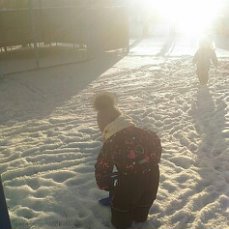 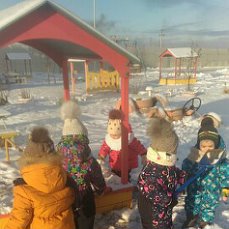 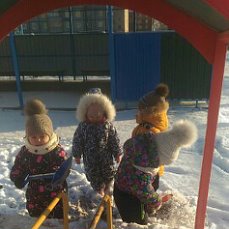 НОД по лепке в младшей группе «Снеговик»
Цель: формировать умение у детей передавать образ снеговика из пластилина.Задачи: воспитывать у детей умение доводить начатое дело до конца. Развивать мелкую моторику пальцев рук, мышление и речь. Закрепить понятия: «большой», «маленький». Формировать умение лепить предметы, состоящие из 3 шариков. 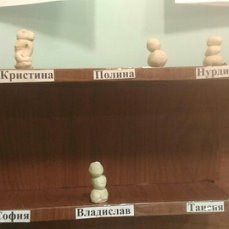 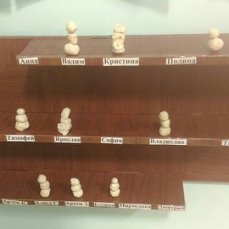 НОД  «Собери веселого снеговика»Задачи: Закрепить знания о геометрической фигуре «круг».
Продолжать учить детей определять цвет предмета.
Формировать умение сравнивать предметы по величине: маленький, большой, средний.
Упражнять в умении согласовывать слова и движения.
Развивать мышление, наблюдательность, мелкую и общую моторику.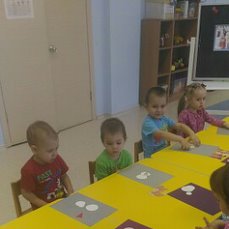 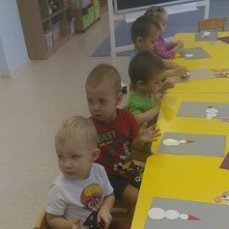 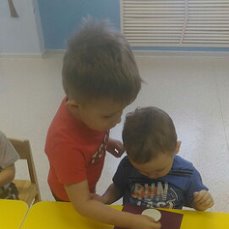 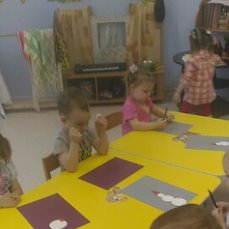 Вот   такие  наши  первые  шаги  в  мир  зимы! В  результате  прожитой недели  мы старались  запомнить  знания  о  геометрических  фигурах:  круг  большой,  круг  маленький;  треугольник  большой,  треугольник  маленький.  Снеговик  состоит  из  трех  кругов,  Дед  Мороз  добрый, приносит подарки  детям,  ему  надо  рассказывать стихи  и  танцевать;  снег – холодный, белый,  тает от тепла;  играть  и  работать  вместе  веселее,  чем  одному.